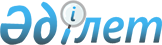 О внесении изменений в решение Туркестанского городского маслихата от 24 декабря 2021 года № 14/76-VІІ "О городском бюджете на 2022-2024 годы"Решение Туркестанского городского маслихата Туркестанской области от 12 августа 2022 года № 18/103-VII
      Туркестанский городской маслихат РЕШИЛ:
      1. Внести в решение Туркестанского городского маслихата "О городском бюджете на 2022-2024 годы" от 24 декабря 2021 года № 14/76-VІІ (зарегистрировано в Реестре государственной регистрации нормативных правовых актов под № 26139, опубликовано в эталонном контрольном банке нормативных правовых актов Республики Казахстан в электронном виде 30 декабря 2021 года) следующие изменения:
      пункт 1 указанного решения изложить в новой редакции: 
       "1. Утвердить бюджет города Туркестан на 2022-2024 годы согласно приложениям 1, 2 и 3 соответственно, в том числе на 2022 год в следующих объемах:
      1) доходы – 132 490 526 тысяч тенге:
      налоговые поступления – 13 362 813 тысяч тенге;
      неналоговые поступления – 663 264 тысяч тенге;
      поступления от продажи основного капитала – 38 410 125 тысяч тенге;
      поступления трансфертов – 80 054 324 тысяч тенге;
      2) затраты – 95 496 415 тысяч тенге;
      3) чистое бюджетное кредитование – 977 534 тысяч тенге:
      бюджетные кредиты – 977 534 тысяч тенге;
      погашение бюджетных кредитов – 0;
      4) сальдо по операциям с финансовыми активами – 0:
      приобретение финансовых активов – 0;
      поступления от продажи финансовых активов государства – 0;
      5) дефицит бюджета – 36 016 577 тысяч тенге;
      6) финансирование дефицита бюджета – - 36 016 577 тысяч тенге:
      поступление займов – 955 364 тысяч тенге;
      погашение займов – 37 303 993 тысяч тенге;
      используемые остатки бюджетных средств – 332 052 тысяч тенге.".
      приложение 1 к указанному решению изложить в новой редакции согласно приложению 1 к настоящему решению.
      2. Настоящее решение вводится в действие с 1 января 2022 года. Городской бюджет на 2022 год
					© 2012. РГП на ПХВ «Институт законодательства и правовой информации Республики Казахстан» Министерства юстиции Республики Казахстан
				
      Секретарь городского маслихата

М.А.Тангатаров
Приложение 1 к решению
Туркестанского городского
маслихата от 12 августа
2022 года № 18/103-VIІПриложение 1 к решению
Туркестанского городского
маслихата от 24 декабря
2021 года № 14/76-VII
Категория
Категория
Категория
Категория
тысяч тенге
Класс
Класс
Класс
Класс
Наименование
Наименование
тысяч тенге
Подкласс
Подкласс
Подкласс
Подкласс
Подкласс
тысяч тенге
1. Доходы
132 490 526
1
Налоговые поступления
13 362 813
1
Подоходный налог
6 967 459
1
1
1
Корпоративный подоходный налог
3 531 112
2
2
2
Индивидуальный подоходный налог
3 436 347
3
Социальный налог
4 517 829
1
1
1
Социальный налог
4 517 829
4
Налоги на собственность
1 269 783
1
1
1
Налоги на имущество
666 523
3
3
3
Земельный налог
148 670
4
4
4
Налог на транспортные средства
454 516
5
5
5
Единый земельный налог
74
5
Внутренние налоги на товары, работы и услуги
272 742
2
2
2
Акцизы
50 446
3
3
3
Поступления за использование природных и других ресурсов
19 780
4
4
4
Сборы за ведение предпринимательской и профессиональной деятельности
202 516
8
Обязательные платежи, взимаемые за совершение юридически значимых действий и (или) выдачу документов уполномоченными на то государственными органами или должностными лицами
335 000
1
1
1
Государственная пошлина
335 000
2
Неналоговые поступления
663 264
1
Доходы от государственной собственности
126 161
1
1
1
Поступления части чистого дохода государственных предприятий
4 091
3
3
3
Дивиденды на государственные пакеты акций, находящиеся в государственной собственности
7 100
5
5
5
Доходы от аренды имущества, находящегося в государственной собственности
114 970
3
Поступления денег от проведения государственных закупок, организуемых государственными учреждениями, финансируемыми из государственного бюджета
370
1
1
1
Поступления денег от проведения государственных закупок, организуемых государственными учреждениями, финансируемыми из государственного бюджета
370
4
Штрафы, пени, санкции, взыскания, налагаемые государственными учреждениями, финансируемыми из государственного бюджета, а также содержащимися и финансируемыми из бюджета (сметы расходов) Национального Банка Республики Казахстан
65 000
1
1
1
Штрафы, пени, санкции, взыскания, налагаемые государственными учреждениями, финансируемыми из государственного бюджета, а также содержащимися и финансируемыми из бюджета (сметы расходов) Национального Банка Республики Казахстан, за исключением поступлений от организаций нефтяного сектора и в Фонд компенсации потерпевшим
65 000
6
Прочие неналоговые поступления
471 733
1
1
1
Прочие неналоговые поступления
471 733
3
Поступления от продажи основного капитала
38 410 125
1
Продажа государственного имущества, закрепленного за государственными учреждениями
37 303 993
1
1
1
Продажа государственного имущества, закрепленного за государственными учреждениями
37 303 993
3
Продажа земли и нематериальных активов
1 106 132
1
1
1
Продажа земли
1 106 132
4
Поступления трансфертов
80 054 324
2
Трансферты из вышестоящих органов государственного управления
80 054 324
2
2
2
Трансферты из областного бюджета
80 054 324
Функциональная группа
Функциональная подгруппа Наименование
Администратор бюджетных программ
Программа
Функциональная группа
Функциональная подгруппа Наименование
Администратор бюджетных программ
Программа
Функциональная группа
Функциональная подгруппа Наименование
Администратор бюджетных программ
Программа
Функциональная группа
Функциональная подгруппа Наименование
Администратор бюджетных программ
Программа
Функциональная группа
Функциональная подгруппа Наименование
Администратор бюджетных программ
Программа
Функциональная группа
Функциональная подгруппа Наименование
Администратор бюджетных программ
Программа
Функциональная группа
Функциональная подгруппа Наименование
Администратор бюджетных программ
Программа
тысяч тенге
2. Затраты
95 496 415
1
Государственные услуги общего характера
1 116 022
1
Представительные, исполнительные и другие органы, выполняющие общие функции государственного управления
989 904
112
Аппарат маслихата района (города областного значения)
67 895
001
001
001
Услуги по обеспечению деятельности маслихата района (города областного значения)
62 926
003
003
003
Капитальные расходы государственного органа
4 053
005
005
005
Повышение эффективности деятельности депутатов маслихатов
916
122
Аппарат акима района (города областного значения)
922 009
001
001
001
Услуги по обеспечению деятельности акима района (города областного значения)
786 931
003
003
003
Капитальные расходы государственного органа
123 178
009
009
009
Капитальные расходы подведомственных государственных учреждений и организаций
11 900
2
Финансовая деятельность
6 000
459
Отдел экономики и финансов района (города областного значения)
6 000
003
003
003
Проведение оценки имущества в целях налогообложения
6 000
9
Прочие государственные услуги общего характера
120 118
459
Отдел экономики и финансов района (города областного значения)
120 118
001
001
001
Услуги по реализации государственной политики в области формирования и развития экономической политики, государственного планирования, исполнения бюджета и управления коммунальной собственностью района (города областного значения)
116 423
015
015
015
Капитальные расходы государственного органа
3 695
2
Оборона
37 651
1
Военные нужды
26 451
122
Аппарат акима района (города областного значения)
26 451
005
005
005
Мероприятия в рамках исполнения всеобщей воинской обязанности
26 451
2
Организация работы по чрезвычайным ситуациям
11 200
122
Аппарат акима района (города областного значения)
11 200
006
006
006
Предупреждение и ликвидация чрезвычайных ситуаций масштаба района (города областного значения)
11 200
6
Социальная помощь и социальное обеспечение
5 563 696
1
Социальное обеспечение
1 963 216
451
Отдел занятости и социальных программ района (города областного значения)
1 963 216
005
005
005
Государственная адресная социальная помощь
1 963 216
2
Социальная помощь
3 312 945
451
Отдел занятости и социальных программ района (города областного значения)
3 312 945
002
002
002
Программа занятости
1 957 869
006
006
006
Оказание жилищной помощи
12 600
007
007
007
Социальная помощь отдельным категориям нуждающихся граждан по решениям местных представительных органов
155 164
010
010
010
Материальное обеспечение детей-инвалидов, воспитывающихся и обучающихся на дому
8 270
014
014
014
Оказание социальной помощи нуждающимся гражданам на дому
84 994
015
015
015
Территориальные центры социального обслуживания пенсионеров и инвалидов
193 461
017
017
017
Обеспечение нуждающихся инвалидов обязательными гигиеническими средствами и предоставление услуг специалистами жестового языка, индивидуальными помощниками в соответствии с индивидуальной программой реабилитации инвалида
736 061
023
023
023
Обеспечение деятельности центров занятости населения
164 526
9
Прочие услуги в области социальной помощи и социального обеспечения
287 535
451
Отдел занятости и социальных программ района (города областного значения)
267 535
001
001
001
Услуги по реализации государственной политики на местном уровне в области обеспечения занятости и реализации социальных программ для населения
108 591
011
011
011
Оплата услуг по зачислению, выплате и доставке пособий и других социальных выплат
27 832
021
021
021
Капитальные расходы государственного органа
4 487
028
028
028
Услуги лицам из групп риска, попавшим в сложную ситуацию вследствие насилия или угрозы насилия
6 757
050
050
050
Обеспечение прав и улучшение качества жизни инвалидов в Республике Казахстан
99 601
067
067
067
Капитальные расходы подведомственных государственных
учреждений и организаций
20 267
816
Отдел жилищных отношений и жилищной инспекции района (города областного значения)
20 000
094
094
094
Предоставление жилищных сертификатов как социальная помощь
20 000
7
Жилищно-коммунальное хозяйство
51 365 235
1
Жилищное хозяйство
15 757 824
463
Отдел земельных отношений района (города областного значения)
272 921
016
016
016
Изъятие земельных участков для государственных нужд
272 921
467
Отдел строительства района (города областного значения)
12 726 891
003
003
003
Проектирование и (или) строительство, реконструкция жилья коммунального жилищного фонда
10 799 525
004
004
004
Проектирование, развитие и (или) обустройство инженерно-коммуникационной инфраструктуры
1 927 366
813
Отдел инфраструктуры и коммуникаций района (города областного значения)
2 646 558
001
001
001
Услуги по реализации государственной политики на местном уровне в области коммунального хозяйства, инфраструктуры и коммуникаций
619 126
003
003
003
Капитальные расходы государственного органа
1 360 939
004
004
004
Изъятие, в том числе путем выкупа земельных участков для государственных надобностей и связанное с этим отчуждение недвижимого имущества
648 983
032
032
032
Капитальные расходы подведомственных государственных учреждений и организаций
17 510
816
Отдел жилищных отношений и жилищной инспекции района (города областного значения)
111 454
001
001
001
Услуги по реализации государственной политики на местном уровне в области жилищного фонда
78 264
003
003
003
Капитальные расходы государственного органа
2 670
005
005
005
Организация сохранения государственного жилищного фонда
30 520
2
Коммунальное хозяйство 
15 133 465
467
Отдел строительства района (города областного значения)
5 585 265
007
007
007
Развитие благоустройства городов и населенных пунктов
5 585 265
813
Отдел инфраструктуры и коммуникаций района (города областного значения)
9 548 200
016
016
016
Функционирование системы водоснабжения и водоотведения
111 500
018
018
018
Развитие благоустройства городов и населенных пунктов
6 500
026
026
026
Организация эксплуатации тепловых сетей, находящихся в коммунальной собственности районов (городов областного значения)
16 160
028
028
028
Развитие коммунального хозяйства
2 284 875
029
029
029
Развитие системы водоснабжения и водоотведения
7 129 165
3
Благоустройство населенных пунктов
20 473 946
813
Отдел инфраструктуры и коммуникаций района (города областного значения)
20 473 946
030
030
030
Обеспечение санитарии населенных пунктов
1 500 000
034
034
034
Содержание мест захоронений и захоронение безродных
10 000
035
035
035
Благоустройство и озеленение населенных пунктов
18 963 946
8
Культура, спорт, туризм и информационное пространство
1 835 740
1
Деятельность в области культуры 
599 814
457
Отдел культуры, развития языков, физической культуры и спорта
района (города областного значения)
247 634
003
003
003
Поддержка культурно-досуговой работы
225 667
015
015
015
Обеспечение сохранности историко - культурного наследия и доступа к ним
21 967
467
Отдел строительства района (города областного значения)
352 180
011
011
011
Развитие объктов культуры
352 180
2
Спорт 
345 252
457
Отдел культуры, развития языков, физической культуры и спорта
района (города областного значения)
335 252
008
008
008
Развитие массового спорта и национальных видов спорта
307 456
009
009
009
Проведение спортивных соревнований на районном (города областного значения) уровне
9 232
010
010
010
Подготовка и участие членов сборных команд района (города областного значения) по различным видам спорта на областных спортивных соревнованиях
18 564
467
Отдел строительства района (города областного значения)
10 000
008
008
008
Развитие объектов спорта
10 000
3
Информационное пространство
457 260
456
Отдел внутренней политики района (города областного значения)
244 385
002
002
002
Услуги по проведению государственной информационной политики
244 385
457
Отдел культуры, развития языков, физической культуры и спорта
района (города областного значения)
212 875
006
006
006
Функционирование районных (городских) библиотек
175 810
007
007
007
Развитие государственного языка и других языков народа Казахстана
37 065
4
Туризм
235 760
815
Отдел поддержки бизнеса и туризма района (города областного значения)
235 760
005
005
005
Регулирование туристической деятельности
235 760
9
Прочие услуги по организации культуры, спорта, туризма и информационного пространства
197 654
456
Отдел внутренней политики района (города областного значения)
99 291
001
001
001
Услуги по реализации государственной политики на местном уровне в области информации, укрепления государственности и формирования социального оптимизма граждан
35 015
003
003
003
Реализация мероприятий в сфере молодежной политики
56 656
006
006
006
Капитальные расходы государственного органа
110
032
032
032
Капитальные расходы подведомственных государственных учреждений и организаций
7 510
457
Отдел культуры, развития языков, физической культуры и спорта
района (города областного значения)
98 363
001
001
001
Услуги по реализации государственной политики на местном уровне в области развития языков и культуры
83 257
014
014
014
Капитальные расходы государственного органа
1 750
032
032
032
Капитальные расходы подведомственных государственных учреждений и организаций
13 356
9
Топливно-энергетический комплекс и недропользование
210 000
1
Топливо и энергетика
10 000
813
Отдел инфраструктуры и коммуникаций района (города областного значения)
10 000
009
009
009
Развитие теплоэнергетической системы
10 000
9
Прочие услуги в области топливно-энергетического комплекса и недропользования
200 000
813
Отдел инфраструктуры и коммуникаций района (города областного значения)
200 000
038
038
038
Развитие газотранспортной системы
200 000
10
Сельское, водное, лесное, рыбное хозяйство, особо охраняемые природные территории, охрана окружающей среды и животного мира, земельные отношения 
166 275
6
Земельные отношения
166 275
463
Отдел земельных отношений района (города областного значения)
166 275
001
001
001
Услуги по реализации государственной политики в области регулирования земельных отношений на территории района (города областного значения)
161 825
007
007
007
Капитальные расходы государственного органа
4 450
11
Промышленность, архитектурная, градостроительная и строительная деятельность
887 028
2
Архитектурная, градостроительная и строительная деятельность
887 028
467
Отдел строительства района (города областного значения)
129 801
001
001
001
Услуги по реализации государственной политики на местном уровне в области строительства
129 801
468
Отдел архитектуры и градостроительства района (города областного значения)
757 227
001
001
001
Услуги по реализации государственной политики в области архитектуры и градостроительства на местном уровне 
147 264
003
003
003
Разработка схем градостроительного развития территории района и генеральных планов населенных пунктов
604 843
004
004
004
Капитальные расходы государственного органа
720
032
032
032
Капитальные расходы подведомственных государственных учреждений и организаций
4 400
12
Транспорт и коммуникации
14 479 148
1
Автомобильный транспорт
12 561 120
485
Отдел пассажирского транспорта и автомобильных дорог района (города областного значения)
12 561 120
022
022
022
Развитие транспортной инфраструктуры
3 717 174
023
023
023
Обеспечение функционирования автомобильных дорог
1 196 934
045
045
045
Капитальный и средний ремонт автомобильных дорог районного значения и улиц населенных пунктов
7 647 012
9
Прочие услуги в сфере транспорта и коммуникаций
1 918 028
485
Отдел пассажирского транспорта и автомобильных дорог района (города областного значения)
1 918 028
001
001
001
Услуги по реализации государственной политики на местном уровне в области пассажирского транспорта и автомобильных дорог 
40 208
003
003
003
Капитальные расходы государственного органа
2 820
032
032
032
Капитальные расходы подведомственных государственных учреждений и организаций
75 000
037
037
037
Субсидирование пассажирских перевозок по социально значимым городским (сельским), пригородным и внутрирайонным сообщениям
1 800 000
13
Прочие
687 694
3
Поддержка предпринимательской деятельности и защита конкуренции
372 694
815
Отдел поддержки бизнеса и туризма района (города областного значения)
372 694
001
001
001
Услуги по реализации государственной политики на местном уровне в области развития предпринимательства
369 436
004
004
004
Капитальные расходы государственного органа
3 258
9
Прочие
315 000
459
Отдел экономики и финансов района (города областного значения)
315 000
008
008
008
Разработка или корректировка, а также проведение необходимых
экспертиз технико-экономических обоснований местных
бюджетных инвестиционных проектов и конкурсных документаций
проектов государственно-частного партнерства, концессионных
проектов, консультативное сопровождение проектов
государственно-частного партнерства и концессионных проектов
15 000
012
012
012
Резерв местного исполнительного органа района (города областного значения) 
300 000
14
Обслуживание долга
808 747
1
Обслуживание долга
808 747
459
Отдел экономики и финансов района (города областного значения)
808 747
021
021
021
Обслуживание долга местных исполнительных органов по выплате вознаграждений и иных платежей по займам из областного бюджета
808 747
15
Трансферты
18 339 179
1
Трансферты
18 339 179
459
Отдел экономики и финансов района (города областного значения)
18 339 179
006
006
006
Возврат неиспользованных (недоиспользованных) целевых трансфертов
863
024
024
024
Целевые текущие трансферты из нижестоящего бюджета на компенсацию потерь вышестоящего бюджета в связи с изменением законодательства
18 302 330
054
054
054
Возврат сумм неиспользованных (недоиспользованных) целевых трансфертов, выделенных из республиканского бюджета за счет целевого трансферта из Национального фонда Республики Казахстан
35 986
3. Чистое бюджетное кредитование
977 534
Бюджетные кредиты
977 534
7
Жилищно-коммунальное хозяйство
977 534
1
Жилищное хозяйство
977 534
813
Отдел инфраструктуры и
коммуникаций района (города областного значения)
977 534
081
081
081
Кредитование на проведение капитального ремонта общего
имущества объектов кондоминиумов
977 534
Категория
Класс Наименование
Категория
Класс Наименование
Категория
Класс Наименование
Категория
Класс Наименование
Категория
Класс Наименование
Категория
Класс Наименование
Категория
Класс Наименование
тысяч тенге
Подкласс
Подкласс
Подкласс
Подкласс
Подкласс
Подкласс
Подкласс
тысяч тенге
Погашение бюджетных кредитов
0
5
Погашение бюджетных кредитов
0
1
Погашение бюджетных кредитов
0
1
1
1
Погашение бюджетных кредитов, выданных из государственного бюджета
0
4. Сальдо по операциям с финансовыми активами
0
Приобретение финансовых активов
0
Функциональная группа
Функциональная подгруппа Наименование
Администратор бюджетных программ
Программа
Функциональная группа
Функциональная подгруппа Наименование
Администратор бюджетных программ
Программа
Функциональная группа
Функциональная подгруппа Наименование
Администратор бюджетных программ
Программа
Функциональная группа
Функциональная подгруппа Наименование
Администратор бюджетных программ
Программа
Функциональная группа
Функциональная подгруппа Наименование
Администратор бюджетных программ
Программа
Функциональная группа
Функциональная подгруппа Наименование
Администратор бюджетных программ
Программа
Функциональная группа
Функциональная подгруппа Наименование
Администратор бюджетных программ
Программа
тысяч тенге
13
Прочие
0
9
Прочие
0
813
Отдел инфраструктуры и коммуникаций района (города областного значения)
0
065
065
065
Формирование или увеличение уставного капитала юридических лиц
0
Поступления от продажи финансовых активов государства
0
Категория
Категория
Категория
Категория
Категория
Категория
Категория
тысяч тенге
Класс Наименование
Класс Наименование
Класс Наименование
Класс Наименование
Класс Наименование
Класс Наименование
Класс Наименование
тысяч тенге
Подкласс
Подкласс
Подкласс
Подкласс
Подкласс
Подкласс
Подкласс
тысяч тенге
6
 Поступления от продажи финансовых активов государства
0
1
 Поступления от продажи финансовых активов государства
0
1
1
1
Поступления от продажи финансовых активов внутри страны
0
5. Дефицит (профицит) бюджета
36 016 577
6. Финансирование дефицита (использование профицита) бюджета
-36 016 577
Поступления займов
955 364
7
Внутренние государственные займы
955 364
1
Договоры займа
955 364
2
2
2
Займы, получаемые местным исполнительным органом района (города областного значения)
955 364
Функциональная группа
Функциональная подгруппа Наименование
Администратор бюджетных программ
Программа
Функциональная группа
Функциональная подгруппа Наименование
Администратор бюджетных программ
Программа
Функциональная группа
Функциональная подгруппа Наименование
Администратор бюджетных программ
Программа
Функциональная группа
Функциональная подгруппа Наименование
Администратор бюджетных программ
Программа
Функциональная группа
Функциональная подгруппа Наименование
Администратор бюджетных программ
Программа
Функциональная группа
Функциональная подгруппа Наименование
Администратор бюджетных программ
Программа
Функциональная группа
Функциональная подгруппа Наименование
Администратор бюджетных программ
Программа
тысяч тенге
Погашение займов
37 303 993
16
Погашение займов
37 303 993
1
Погашение займов
37 303 993
459
Отдел экономики и финансов района (города областного значения)
37 303 993
005
005
005
Погашение долга местного исполнительного органа перед вышестоящим бюджетом
37 303 993
Категория
Класс Наименование
Категория
Класс Наименование
Категория
Класс Наименование
Категория
Класс Наименование
Категория
Класс Наименование
Категория
Класс Наименование
Категория
Класс Наименование
тысяч тенге
Подкласс
Подкласс
Подкласс
Подкласс
Подкласс
Подкласс
Подкласс
тысяч тенге
8
Используемые остатки бюджетных средств
332 052
1
Остатки бюджетных средств
332 052
1
1
1
Свободные остатки бюджетных средств
332 052